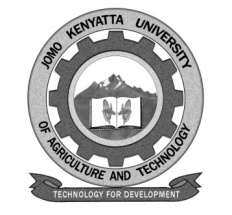      W1-2-60-1-6JOMO KENYATTA UNIVERSITY OF AGRICULTURE AND TECHNOLOGYUNIVERSITY EXAMINATIONS 2013/2014YEAR III SEMESTER II EXAMINATION FOR THE DEGREE OF BACHELOR OF SCIENCE IN BIOCHEMISTRY AND MOLECULAR BIOLOGYHBB 2352: MOLECULAR CELL BIOLOGYDATE:   DECEMBER 2013	                                      			  TIME: 2 HOURSINSTRUCTIONS: ANSWER QUESTION ONE (COMPULSORY) AND ANY OTHER TWO QUESTIONS. QUESTION ONEExplain the role(s) of different RNA – binding motifs associated with hnRNP proteins in MRNA processing.								[6 marks]Explain how the following techniques have been used in gene inactivation during gene function determination:Transposon tagging							[3 marks]RNA Interference								[3 marks]Nuclear export of biomolecules is roughly a reverse of the import process.  Explain												[6 marks]Describe the practical use of the following molecular markers in genomic analyses.Restriction fragment length polymorphism				[3 marks]Randomly Amplified polymorphic DNAs				[3 marks](e)(i)  Explain the role of SARs in higher order coiling of DNA			[3 marks]    (ii)  Describe the bonding patterns observed during special chromosome staining            procedures.									[3 marks]QUESTION TWODescribe the role(s) of specific RNA – binding proteins in the regulation of translation process.										[6 marks]Explain the application of the following techniques in genomic studies:Fluorescent in situ hybridization						[3 marks]Radiation hybrid mapping						       [2 ½ marks]Rearrangement breakpoints					       [2 ½ marks]Describe types of simple sequence length polymorphisms routinely used in genomics.										[6 marks]QUESTION THREEWhat is your understanding on the term DNA damage				[2 marks]Describe how E.coli has used UVR ABC system in the correction of chemical adducts on DNA strands.									[10 marks]Explain types of sequences with no known function found in the genomic sequence organization.									[8 marks]QUESTION FOURClearage and polyadenylation specificity factor along with small nuclear RNAs play a critical role in the formation of mature mRNA.  Discuss					[20 marks]    